Little Graduates Montessori School38 WEEK YEAR CALENDARSchedule 2017 - 2018School re-opens for term time children on Tuesday 4th September 2018 2017 / 2018First DayLast DayAutumn  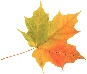 Autumn TermMonday 4th September 2017Friday 20th October 2017Half term holidaysMonday 23th October 2017Friday 27th October 2017Autumn TermMonday 30th October 2017Tuesday 19th December 2017Christmas holidaysWednesday 20th December 2017Tuesday 2nd January 2018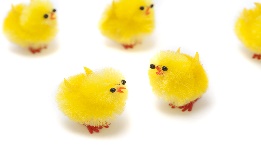 Spring   First DayLast DaySpring TermWednesday 3rd January 2018Friday 9th February 2018Half term holidaysMonday 12th February 2018Friday 16th February 2018Sprint TermMonday 19th February 2018Thursday 29th March 2018Easter holidaysFriday 30th March 2018Friday 13th April 2018Summer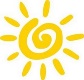 First DayLast DaySummer TermMonday 16th April 2018Friday 25th May 2018Half term holidaysMonday 28th May 2018Friday 1st June 2018Summer TermMonday 4th June 2018Tuesday 24th July 2018Summer holidaysWednesday 25th July 2018Monday 3rd September 2018